INDICAÇÃO Nº 5990/2017Sugere ao Poder Executivo Municipal que proceda a roçagem, limpeza e manutenção da Praça da Rua Luxemburgo com Rua Espanha no Bairro jardim Europa.Excelentíssimo Senhor Prefeito Municipal, Nos termos do Art. 108 do Regimento Interno desta Casa de Leis, dirijo-me a Vossa Excelência para sugerir ao setor competente que proceda a roçagem,  limpeza e manutenção da Praça da Rua Luxemburgo com Rua Espanha no Bairro jardim Europa, neste município.Justificativa:Fomos procurados por moradores solicitando tais providências, pois da forma que se encontra está causando transtornos, insegurança para moradores e comerciantes, pois o mato está tomando conta da praça e está muito alto cobrindo quase por completo o chão da mesma, a praça conta com academia e da forma que se encontra os usuários estão com dificuldade de usar os aparelhos, e favorece o aparecimento de insetos e animais peçonhentos.Plenário “Dr. Tancredo Neves”, em 20 de Julho de 2017.Cláudio Peressim- Vereador -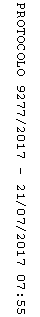 